Publicado en Ciudad de México el 05/06/2024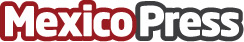 Desarrollo de software, capacitación esencial para la competitividad digital, TecmilenioLa rápida evolución tecnológica exige una constante actualización de conocimientos y habilidadesDatos de contacto:Patricia RodríguezRelaciones Públicas8123523624Nota de prensa publicada en: https://www.mexicopress.com.mx/desarrollo-de-software-capacitacion-esencial Categorías: Nacional Programación Software Formación profesional http://www.mexicopress.com.mx